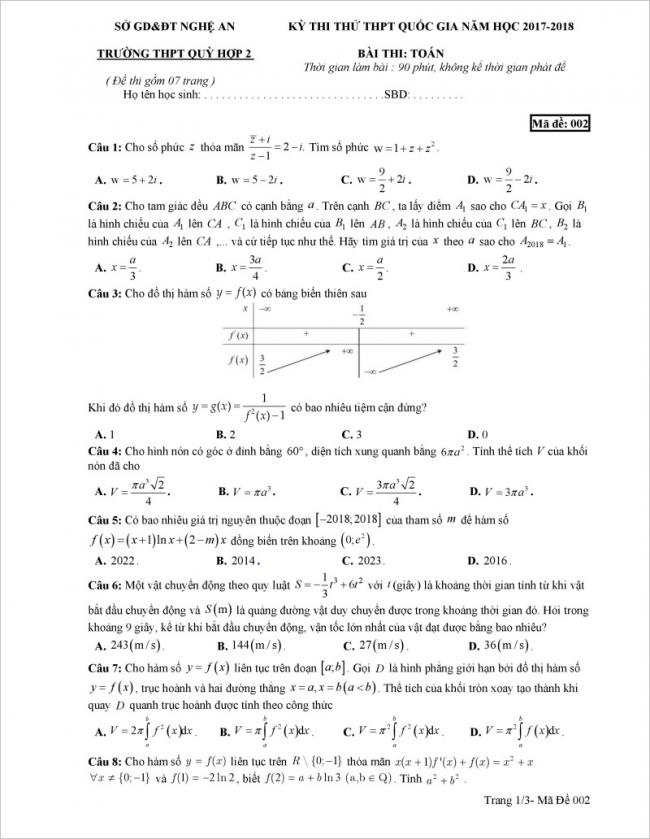 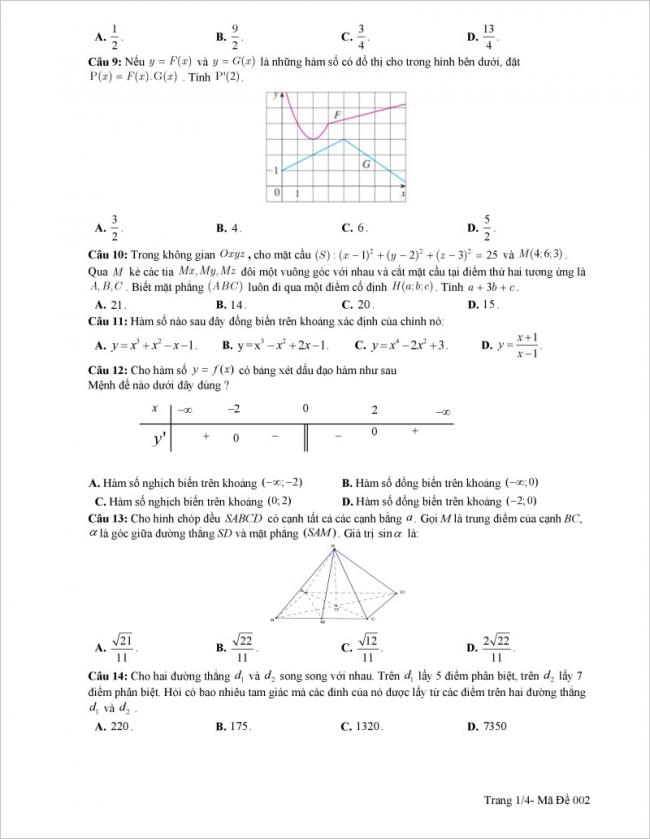 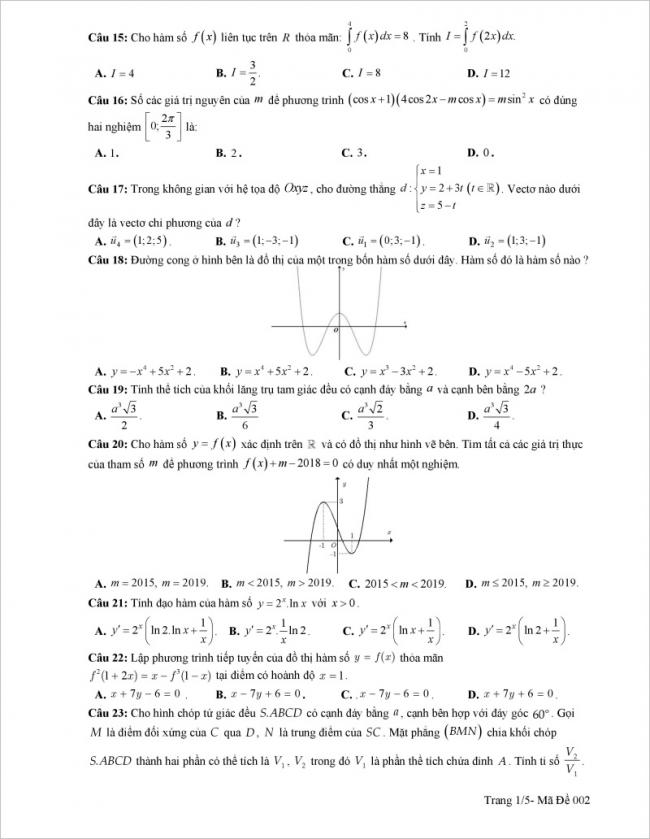 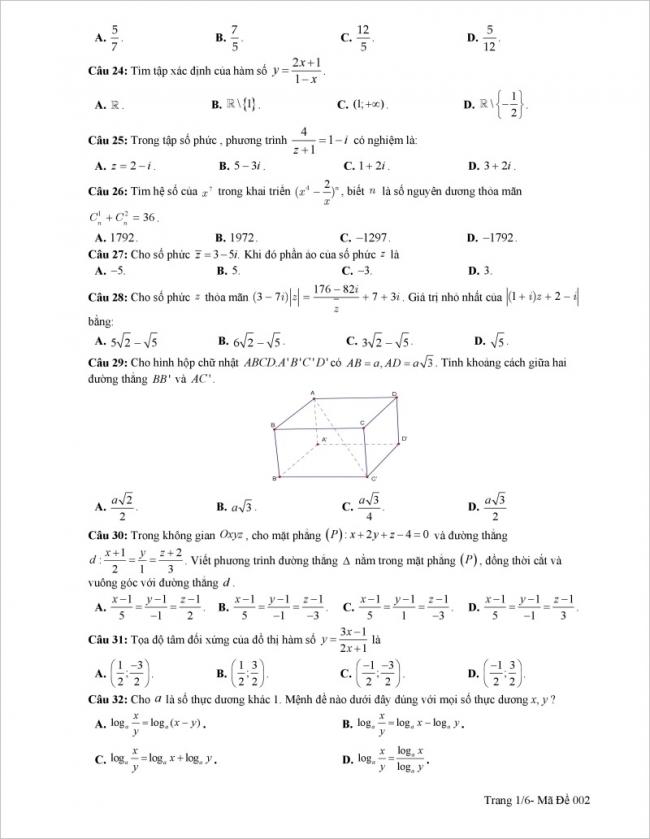 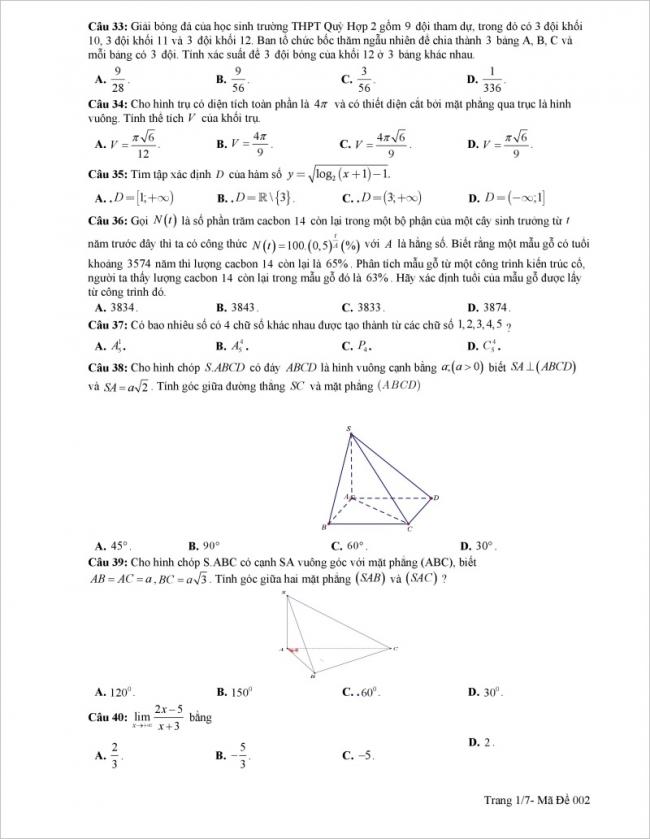 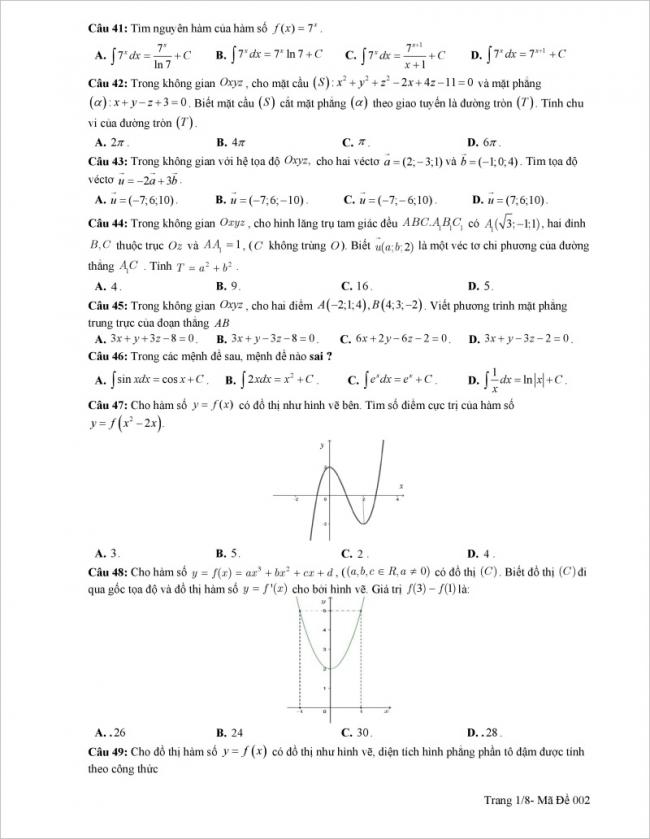 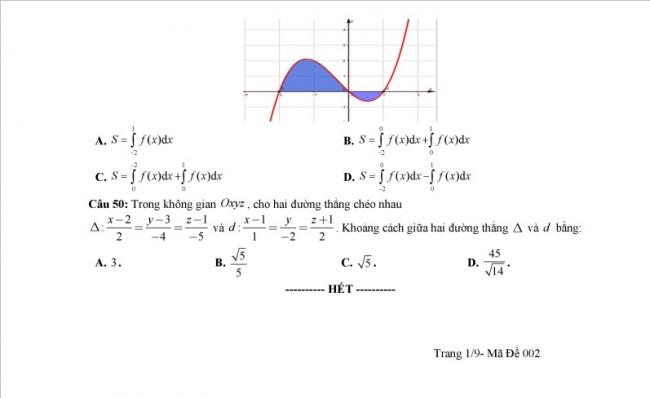 Đáp án Đề thi thử THPT môn toán trường THPT Qùy Hợp 2 – Nghệ An 2018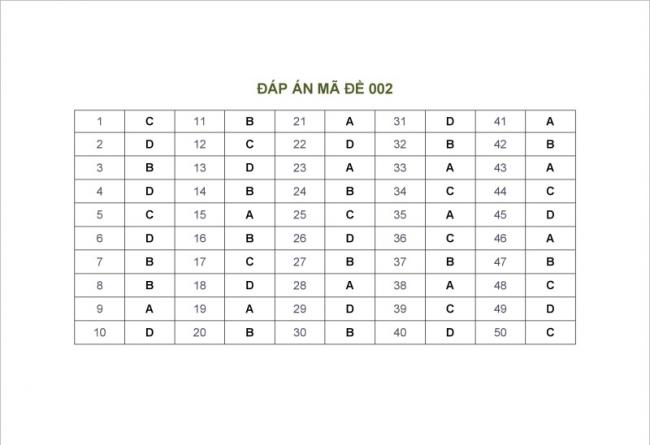 Chúc các em đạt kết quả cao trong kỳ thi sắp tới!